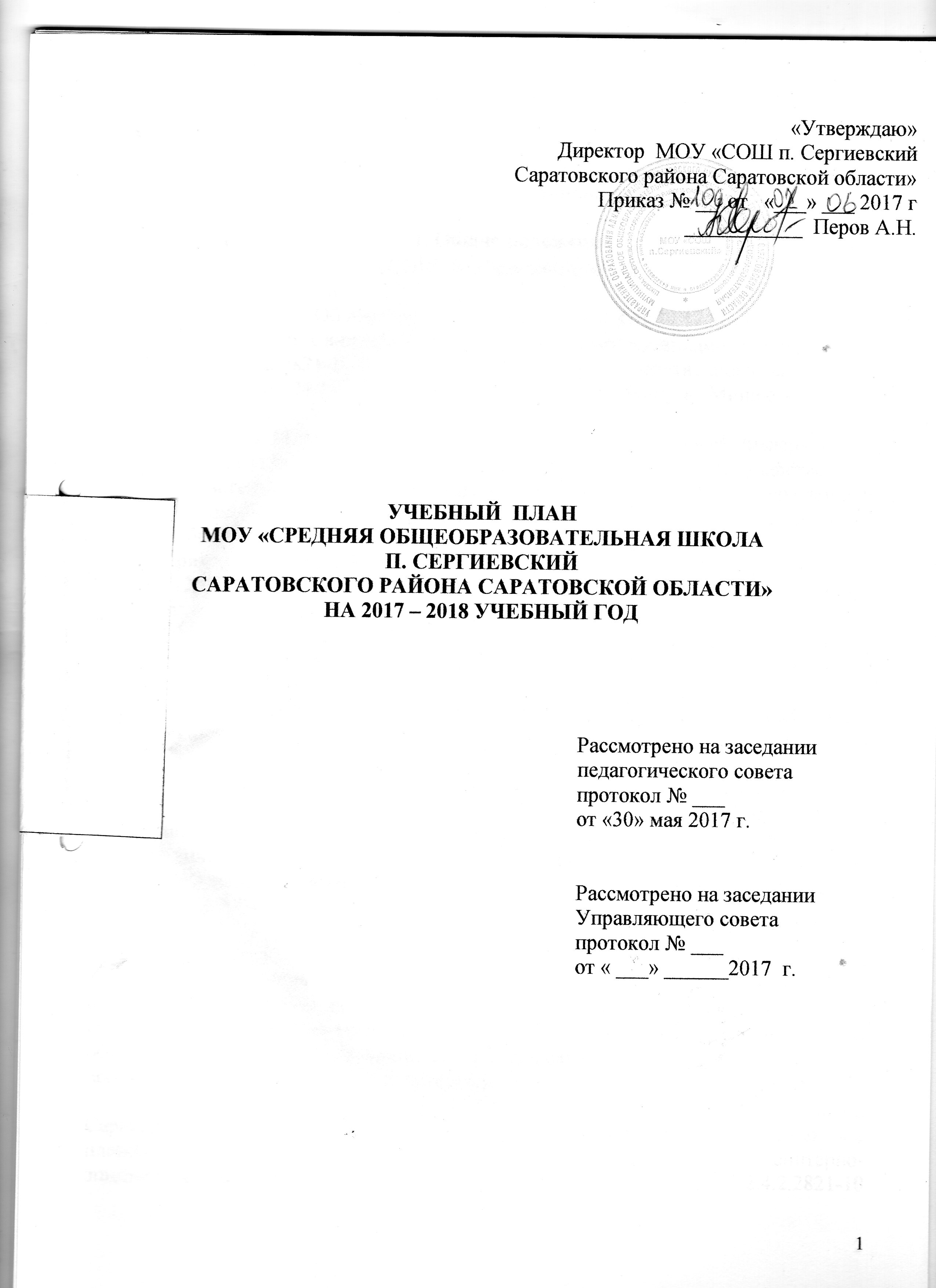 Пояснительная записка к учебному плануМОУ «СОШ п. СергиевскийСаратовского района Саратовской области»на 2017-2018 учебный год1. Общие положения     1.1. Учебный план МОУ «СОШ п. Сергиевский» на 2017-2018 учебный год разработан в соответствии:-  с Законом  РФ «Об образовании в  РФ» № 273-ФЗ от 29.12.2012;- действующими Санитарно-эпидемиологическими правилами и нормативами СанПиН 2.4.2.2821-10 (постановление главного государственного санитарного врача РФ от 24.12.2015 г. № 81, зарегистрировано в Минюсте России 02.01.2016 г.);-  приказом Министерства образования и науки Российской Федерации от 22.09.2011 г. № 2357 «О внесении изменений в федеральный государственный образовательный стандарт начального общего образования, утвержденный приказом Министерства образования и науки Российской Федерации от 6 октября . № 373»;- приказом Министерства образования и науки Российской Федерации от 17.12.2010 г. № 1897 «Об утверждении Федерального государственного образовательного стандарта основного общего образования»;-  приказом Министерства образования и науки Российской Федерации  от 31.01.2012г. № 69 «О внесении изменений в федеральный компонент государственных образовательных стандартов начального общего, основного общего и среднего (полного) общего образования, утвержденный приказом  Министерства образования Российской Федерации от 5 марта . № 1089»;-   приказом Министерства образования и науки Российской Федерации   от 01.02.2012 г. № 74 «О внесении изменений в федеральный базисный учебный план и примерные учебные планы для образовательных учреждений Российской Федерации, реализующих программы общего образования, утвержденные приказом Министерства образования Российской Федерации от 9 марта . № 1312».1.2. Учебный  план МОУ «СОШ п. Сергиевский Саратовского района Саратовской области» является нормативным документом, определяющим распределение учебного времени, отводимого на изучение различных учебных предметов по инвариантной и вариативной части, максимальный объем обязательной нагрузки обучающихся, распределение времени на реализацию дополнительных образовательных программ.       1.3. Учебный  план МОУ «СОШ п. Сергиевский Саратовского района Саратовской области» на 2017 - 2018 учебный год разработан в преемственности с планом 2016-2017 учебного года и в соответствии с Санитарно-эпидемиологическими правилами и нормативами СанПиН 2.4.2.2821-10 (постановление главного государственного санитарного врача РФ от 24.12.2015 г. № 81, зарегистрировано в Минюсте России 02.01.2016 г.)       1.4. Содержание и структура учебного плана определяются требованиями регионального базисного учебного плана для образовательных учреждений, реализующих программы общего образования (Приказы МО Саратовской области от 27.04.2011г. №1206, государственных образовательных стандартов, а также образовательной программой и задачами деятельности МОУ «СОШ п. Сергиевский Саратовского района Саратовской области» на 2017-2018 учебный год, сформулированными в годовом Плане работы ОУ.        1.5. В 1-4 классе реализуется федеральный государственный образовательный стандарт начального общего образования  средствами  УМК «Начальная школа XXI  века». В 5-9 классах осуществлен переход на новые ФГОС основного общего образования, 10-11 классы работают по БУП 2004 года.        1.6. Структура учебного плана школы соответствует традиционному делению школы на три ступени: I ступень – 1-4 классы;  II ступень – 5-9 классы;  III ступень – 10-11 классы, так как образовательное учреждение реализует программы начального общего, основного общего и среднего (полного) общего образования общеобразовательного уровня.       1.7. МОУ «СОШ п. Сергиевский Саратовского района Саратовской области» в 2017-2018 учебном году работает в следующем режиме:1 класс обучается по 5-ти дневной учебной неделе (33 учебных недели в году);с целью реализации постепенного наращивания учебной нагрузки при «ступенчатом» режиме обучения в 1 классе обеспечивается организация адаптивного периода: по 3 урока в день 4 дня в неделю и 4 урока в день 1 день в неделю  по 35 минут каждый в сентябре-октябре, по 4 урока в день 4 дня в неделю и 5 уроков в день 1 день в неделю по 35 минут каждый в ноябре-декабре, по 4 урока в день 4 дня в неделю и 5 уроков в день 1 день в неделю по 45 минут каждый день в январе-мае;2-4 классы  обучаются по 6-дневной учебной неделе (34 учебных недели в 4 классе, 35 недель во 2-3 классе) при  продолжительности урока 45 минут;основная и старшая школа обучается по 6-ти дневной учебной неделе (35 учебных недель в году) при продолжительности урока 45 минут.       Обязательная недельная нагрузка обучающихся школы соответствует нормам, определенным СанПиНом 2.4.2.2821-10 и составляет по классам:1 класс - 21 час;2-4 классы - 26 часов;5 класс - 32 часа;6 класс - 33 часа;7 класс - 35 часов;8-9 классы - 36 часов;10-11 классы - 37 часов.1.8. Учебный план 1 - 4, 5-9 классов, работающих по ФГОС нового поколения,  включает две части – обязательную и формируемую участниками образовательного процесса, включая внеурочную деятельность. Наполняемость обязательной части определена составом учебных предметов обязательных предметных областей; часть, формируемая участниками образовательного процесса, включает курсы, предметы, занятия, направленные на реализацию индивидуальных потребностей обучающихся, в соответствии с запросами обучающихся и их родителей.1.9. Учебный план 10 - 11 классов предусматривает организацию учебной деятельности и внеурочной деятельности обучающихся. Учебный план (учебная деятельность обучающихся) включает две части: инвариантную и вариативную. Наполняемость инвариантной части определена базисным учебным планом и включает федеральный  компонент; вариативная часть включает дисциплины регионального компонента и компонента образовательного учреждения, часы которого используются усиление базового ядра, отражающих специфику ОУ,  а также на организацию предпрофильной подготовки обучающихся. Внеурочная деятельность обучающихся реализует следующие направления дополнительного образования: военно-патриотическое, художественно-эстетическое, физкультурно-спортивное, туристско-краеведческое.         1.10. Учебный план III ступени содержит базовый, региональный и школьный  компонент государственного образовательного стандарта.Региональный компонент  реализуется следующим образом:русский язык «Подготовка к ЕГЭ» по 1 часу в неделю в 10-11 классах  и математика «Подготовка к ЕГЭ» по 1 часу в неделю в 10-11 классах,  с целью подготовки обучающихся к обязательной итоговой аттестации в форме ЕГЭ.      Часы компонента образовательного учреждения  распределены следующим образом:элективный учебный предмет  «Измерение физических величин»  в 10 классе 2 часа в неделю и в 11 классе 2 час в неделю с целью развития содержания базового предмета и совершенствования обучающимися навыка решения физических задач; данный курс имеет практическую направленность;элективный учебный предмет  Химия «Удивительный мир органической химии» 1 час в неделю в 10 классе и 1 час в 11 классе «Применение математических и физических законов при решении задач по химии»,  всего 2 часа;             -  элективный учебный предмет «Биология» «Решение задач по основам генетики»  в 10 классе   1 час  в неделю с целью формирования у обучающихся навыков решения тестовых задач по биологии;           -    элективный учебный предмет по математике «Методы решений уравнений» в 10 классе 1 час и 11 классе по  2 часа в неделю; -элективный учебный предмет  по русскому языку «Русский язык: повторение и обобщение изученного» в 10 и 11 классах по 1 часу в неделю с целью подготовки обучающихся к итоговой аттестации;     		            - основы делопроизводства – в 10-11 классах по 1 часу в неделю.2. Учебный план начального общего образования  	2.1. В 2017-2018 учебном году в 1-4 классах реализуется ФГОС НОО.2.2. Начальная школа работает по следующей образовательной программе «Начальная школа  XXI века»,  особенностями   которой является опора на развивающую парадигму, представленную в виде системы психолого-педагогических принципов.         2.3.  Учебный  план начального общего образования обеспечивает общее развитие  обучающихся, овладение ими навыками чтения, письма, счета, развитие универсальных учебных действий; самоконтроля учебных действий, культурой поведения и речи, основами гигиены и здорового образа жизни, а также обеспечивает достижение целей современного образования: формирование гражданской идентичности обучающихся, приобщение их к  общекультурным, национальным культурным ценностям,  приобщения к информационным технологиям, личностного развития обучающегося в соответствии с его индивидуальностью.2.4. Учебным планом предусмотрено следующее распределение часов в части, формируемой участниками образовательного процесса:       -  «Информатика в играх и задачах» (безмашинный вариант)  во 2-4 классах по 1 часу в неделю с учетом социального заказа участников образовательного процесса (учеников и их родителей);	       -   наглядная геометрия во 2-4 классах по 1 часу в неделю, с целью формирования у обучающихся  пространственного воображения и образного мышления;                -  основы здорового образа жизни во 2-3 классах по 1 часу в неделю,  с целью формирования у обучающихся культуры здорового образа жизни и потребности в сохранении собственного здоровья.2.5. Внеурочная деятельность обучающихся 1-4 классов направлена на развитие и воспитание функционально грамотной личности, человека нравственного, культурного, деятельного создателя, гражданина, владеющего общечеловеческими и национальными ценностями. Внеурочная деятельность организуется по следующим направлениям:- художественно-эстетическое – 1  час в неделю во 2 классе «Умелые ручки», «Звонкие голоса» 1 час в неделю в 3 классе,  « Мы рисуем этот мир» 1 час в неделю в 1 классе, итого 3 часа;-социальное направление – «Проекты»  1 час в 4 классе, «Мы патриоты России» 1 час в 4 классе, экологический клуб «Почемучки» 1 час в 3 классе», итого 3 часа.- спортивно-оздоровительное – «Подвижные игры» по 1 часу в неделю в 1, 2 классах, «Школа здоровья» 1 час в неделю в 4 классе, итого 3 часа;               - общеинтеллектуальное – «В мире сказок» 1 час в 1 классе,  «В мире животных» 1 час во 2 классе, «Занимательная грамматика» 1 час в 3 классе, итого 3 часа.      2.6. Внеурочная деятельность организуется в таких формах, как экскурсии, кружки, секции, олимпиады, соревнования, поисковые и научные исследования, общественно - полезные практики.  2.7. Организация внеурочной деятельности обучающихся выстроена в едином образовательном пространстве за счет использования ресурсов  образовательного учреждения. 2.9. Кадровое и методическое обеспечение соответствует требованиям плана внеурочной деятельностиУчебный  план (недельный)МОУ «СОШ п. СергиевскийСаратовского района Саратовской области» (1-4 классы)НАЧАЛЬНОЕ ОБЩЕЕ ОБРАЗОВАНИЕ3. Учебный  план основного общего образования    3.1. В 2017- 2018  учебном году в 5-9 классах реализуется ФГОС ООО.  Учебным планом в 5-9 классах предусмотрено следующее распределение часов в части, формируемой участниками образовательного процесса:- для реализации концепции математического образования, учитывая  социальный заказ родителей, интерес современной молодёжи к новым информационно-коммуникативным технологиям  для учащихся  5 - 8 -х  классов  введён предмет  Информатика и ИКТ  - 1 час в неделю;- для реализации концепции математического образования, учитывая  социальный заказ родителей для учащихся 5-6 классов добавлено по  1 часу математики в 5, 6 классе;- с целью реализации концепции математического образования, учитывая социальный заказ родителей в 7-9 классах добавлен 1 час на изучение предмета «Алгебра»;- с целью изучения культурных традиций народов родного края,  преемственности изучения истории, углубления  исторических и краеведческих знаний в области культуры, воспитания гражданской ответственности, уважительного отношения к малой Родине, введён предмет Краеведение   «Культура народов Поволжья» - 5 класс, 1 час в неделю;             - с целью освоения знаний об основных географических понятиях, географических особенностях природы, населения разных территорий; о своей Родине — России во всем ее разнообразии и целостности; об окружающей среде, путях ее сохранения и рационального использования добавлен 1 час в 7 классе на предмет «География;- с целью изучения школьниками  проблем развития человеческой личности, межличностного общения, нравственными основами жизни в 5 классе веден предмет «Обществознание», 1 час в неделю;- с целью воспитания экологической культуры, патриотизма к малой Родине, уважительного отношения к малой Родине, введён предмет «Экология» в 5-6 классах, 1 час в неделю.- с целью освоения знаний о биологических системах (клетка, организм, вид, экосистема); истории развития современных представлений о живой природе; выдающихся открытиях в биологической науке; роли биологической науки в формировании современной естественно - научной картины мира; методах научного познания добавлено на изучение предмета «Биология» в 7 классе – 2 часа, в 8 классе 1 час.- с целью дальнейшего развития иноязычной коммуникативной компетенции (речевой, языковой, социокультурной, компенсаторной, учебно-познавательной) в 9 классе добавлен 1 час на изучение предмета «Английский язык».3  часа в неделю в 9 классах на изучение Элективных курсов для организации предпрофильной подготовки.Предпрофильная подготовка обучающихся 9 классов представляет собой систему педагогической, психологической, информационной, профориентационной и организационной поддержки обучающихся 9 классов, содействующей их самоопределению по завершению основного общего образования. В учебный план предпрофильной подготовки включены элективные курсы. Элективные курсы в 9 классе являются пропедевтическими и выполняют задачи практико- ориентированной помощи в приобретении личностного опыта выбора собственного содержания образования. В рамках предпрофильной подготовки реализуются следующие элективные  курсы:- с целью показать учащимся роль и место текстов в их дальнейшей профессиональной деятельности, развития навыков выступать публично в устной и письменной форме, участвовать в обсуждении жизненно важных вопросов, отстаивать свою точку зрения, убеждать, доказывать, опровергать ложные, несостоятельные точки зрения элективный курс по русскому языку  «Развивайте дар речи»; - с целью сформировать устойчивый интерес к предмету, выявление и развитие математических способностей, ориентацию на профессии, существенным образом связанные с математикой элективный курс по математике «Функции и графики»;- с целью сформировать у учащихся понятие здорового образа жизни как неотъемлемой части современного общества, направленного на сохранение генофонда своей страны элективный курс по биологии и экологии «В здоровом теле - здоровый дух»Внеурочная деятельность на II ступени для учащихся 5-9 - х классов   направлена на подготовку учащихся к участию в олимпиадах,  развитие способностей одарённых детей,  мотивационную поддержку слабых учащихся,  привитие художественно – эстетических, экологических, гражданско-патриотических, спортивных и интеллектуальных    навыков. Организация занятий по направлениям внеурочной деятельности является неотъемлемой частью образовательного процесса в школе. Часы, отводимые на внеурочную деятельность учащихся, используются на различные формы ее организации, отличные от урочной системы обучения,  по следующим направлениям:-Интеллектуально-культурное -  «Занимательный английский» 1 час в неделю в 5-6 классах,  «Компьютерная грамотность»- 1,5  часа в неделю в 8-9  классах; «Архимед» 1 час  в 7 и 8 классах, «Клио» 1 час  в  7 и 8 классах, - Спортивно-оздоровительное – «Дворовый футбол»  1, 5 часа  в неделю в 5-9 классах.-Социальное – «Формула успеха» 1 час  в 9 классе и «Физика вокруг нас» 1 час в 9 классе с целью развития научного потенциала учащихся, обучению проектной деятельности; - Художественно-эстетическое – «Живое слово»  1 час в 9 классе и «Открытая книга» 1 час в 6-7 классах с целью воспитание художественно-эстетического вкуса, развитие творческого потенциала учащихся. Сетка часов учебного плана основного общего образования МОУ «СОШ п. Сергиевский» на 2017 - 2018 учебный годв соответствии с ФГОС ООО(недельный план) Внеурочная деятельность 5-9 классы4. Учебный  план III ступени     4.1. На  III ступени организуется универсальное обучение  с учетом запросов обучающихся и их родителей     4.2. Учебный план III ступени содержит базовый, региональный и школьный  компонент государственного образовательного стандарта.     4.3. Региональный компонент  реализуется следующим образом:русский язык «Подготовка к ЕГЭ» по 1 часу в неделю в 10-11 классах  и математика «Подготовка к ЕГЭ» по 1 часу в неделю в 10-11 классах  с целью подготовки обучающихся к обязательной итоговой аттестации в форме ЕГЭ.          4.4. Часы компонента образовательного учреждения  распределены следующим образом:элективный учебный предмет  «Методы решения физических задач»  в 10 классе 2 часа в неделю и в 11 классе 2 час в неделю с целью развития содержания базового предмета и совершенствования обучающимися навыка решения физических задач; данный курс имеет практическую направленность;элективный учебный предмет  Химия «Удивительный мир органической химии» 1 час в неделю в 10 классе и 1 час в 11 классе «Применение математических и физических законов при решении задач по химии»,  всего 2 часа с целью углубления знаний учащихся и для целенаправленной подготовки к сдаче ЕГЭ по химии;              -  элективный учебный предмет «Биология» «Решение задач по основам генетики»  в 10 классе   1 час  в неделю с целью формирования у обучающихся навыков решения тестовых задач по биологии;	        - элективный учебный предмет по математике «Методы решений уравнений» в 10 классе 1 час и 11 классе по  2 часа в неделю с целью подготовки учащихся к успешной сдачи ЕГЭ; -элективный учебный предмет  по русскому языку «Русский язык: повторение и обобщение изученного» в 10 и 11 классах по 1 часу в неделю с целью подготовки обучающихся к итоговой аттестации;     		      - основы делопроизводства – в 10-11 классах по 1 часу в неделю.     4.5. Внеурочная деятельность направлена на создание условий для самореализации обучающихся с учетом их запросов в рамках следующих программ дополнительного образования:- научно-познавательное направление: «КЛИО» в 10-11 классе 1 час в неделю; «Архимед» в 11 классе 1 час в неделю.- художественно-эстетическое направление: «Живое слово» в 11 классе 1 час в неделю; -  физкультурно-оздоровительное направление:            - спортивная секция по волейболу в 10 и 11 классе по 1 часу в неделю.МОУ «СОШ п. Сергиевский Саратовского района Саратовской области»III ступень    СРЕДНЕЕ ОБЩЕЕ ОБРАЗОВАНИЕуниверсальное обучение                          Внеурочная деятельность 10-11 классы5. Формы промежуточной аттестации учащихся.Аттестация достижений учащихся осуществляется в соответствии Федеральным Законом от 29.12.2012 № 27Э-ФЗ «Об образовании в Российской Федерации». В 10 классах проводится промежуточная аттестация обучающихся в форме итогового контроля один раз в год с целью проверки освоения учебного предмета, курса, дисциплины и образовательной программы согласно «Положению о проведении промежуточной аттестации и осуществлении текущего контроля успеваемости обучающихся 5-8, 10 классов МОУ СОШ п. Сергиевский».   В 11 классах государственная итоговая аттестация за курс средней общей школы является обязательной.В 5-9 классах проводится аттестация по итогам учебных четвертей, в 10-11 классах - по полугодиям.Промежуточная аттестация подразделяется на четвертную (2-8,10), полугодовую (10-11) промежуточную аттестацию, которая проводится по каждому учебному предмету, курсу, дисциплине (модулю) по итогам четверти или полугодия, а также годовую промежуточную аттестацию, которая проводится по каждому учебному предмету, курсу, дисциплине (модулю) по итогам учебного года.Сроки проведения промежуточной аттестации определяются образовательной программой.     Промежуточная аттестация обучающихся 2-4 классовПромежуточная аттестация проводится как оценка результатов обучения за определённый промежуток учебного времени - четверть, полугодие, год. В первом классе исключается система бального (отметочного) оценивания, допускается лишь словесная объяснительная оценка. Промежуточная аттестация обучающихся 2-4 классов проводится по 5 обязательным предметам: русский язык, математика, литературное чтение, окружающий мир, английский язык.Промежуточная аттестация во 2-4 классах по русскому языку и математике проводится в форме контрольных работ, по чтению и предмету «окружающий мир» - в виде тестов. Промежуточная аттестация во 2-4 классах в данных формах проводится 4 раза в год: за 1,2,3 учебные четверти и в конце года. Промежуточная аттестация обучающихся 4 классов по английскому языку проводится в течение учебного года в следующем порядке: 1 четверть - аудирование; 2 четверть - чтение; 3 четверть - грамматика; 4 четверть - монологическая речь. Материалы для промежуточной аттестации разрабатываются методическим объединением учителей начальных классов.Результаты промежуточной аттестации обучающихся 2-4 классов доводятся до сведения родителей (законных представителей обучающихся). Приказом директора по школе освобождаются от промежуточной аттестации по итогам года обучающиеся 2-4 классов по медицинским показаниям.Обязательной составляющей мониторинга промежуточных достижений обучающихся 2-4 классов являются материалы стартовой диагностики, промежуточных и итоговых стандартизированных работ по отдельным предметам. Остальные работы подобраны так, чтобы их совокупность демонстрировала нарастающие успешность, объём и глубину знаний, достижение более высоких уровней формируемых учебных действий. Примерами такого рода работ являются:•по русскому языку, литературному чтению, иностранному языку - диктанты и изложения, сочинения на заданную тему, сочинения на произвольную тему, «дневники читателя», иллюстрированные «авторские» работы детей;по математике — математические диктанты, оформленные результаты мини - исследований, записи решения учебно-познавательных и учебно-практических задач, математические модели;по окружающему миру, литературному краеведению, ОРКСЭ — дневники наблюдений, оформленные результаты мини-исследований и мини-проектов, интервью, творческие работы;по предметам эстетического цикла (ИЗО, музыка) — иллюстрации к музыкальным произведениям, иллюстрации на заданную тему, продукты собственного творчества;по физкультуре — дневники наблюдений и самоконтроля, самостоятельно составленные расписания и режим дня, комплексы физических упражнений.Результативность процесса овладения универсальными учебными действиями отслеживают учителя начальных классов (выступающие и в роли учителя- предметника, и в роли классного руководителя), учителя-предметники, организатор воспитательной работы и другие непосредственные участники образовательного процесса. Промежуточная аттестация обучающихся 5-9,10-11 классовПромежуточные отметки выставляются: в 5-9 классах - за четверти, в 10-11 классах - за полугодия. Промежуточная аттестация обучающихся 5 классов начинается со 2 четверти.Обучающиеся, временно пребывающие в санаторно-оздоровительных образовательных центрах, реабилитационных общеобразовательных учреждениях, аттестуются на основе их аттестации в этих учебных заведениях.Четвертные, полугодовые, годовые отметки выставляются за 2 учебных дня до начала каникул или начала аттестационного периода. Отметки обучающихся за четверть (полугодие), год должны быть обоснованы (то есть соответствовать успеваемости ученика в оцениваемый период). Главным критерием выставления этих отметок являются отметки за письменные работы.Для объективной аттестации обучающихся за четверть (полугодие), необходимо не менее 3 отметок при одночасовой недельной учебной нагрузке по предмету и более 5 при учебной нагрузке более двух часов в неделю с обязательным учетом качества знаний обучающихся по письменным, лабораторным, практическим работам. Промежуточная аттестация обучающихся в конце учебного года может проводиться в форме итогового тестирования, контрольной работы за год, защиты исследовательских, творческих, проектных работ.Периодичность тематического контроля, проводимого учителем, определяется календарно-тематическим планированием по каждому курсу, принятым на методическом объединении. Периодичность административного контроля определяется планом работы школы, утвержденным директором.Итоговые контрольные работы подобраны так, чтобы их совокупность демонстрировала нарастающие успешность, объём и глубину знаний, достижение более высоких уровней формируемых учебных действий.Систему контроля образуют следующие виды текущего и итогового контроля по предметам:Русский язык - диктант, сочинение, изложение, тестирование;Литература - сочинение, контрольная работа, тестирование;Математика - комплексная контрольная работа, тестирование;Физика - лабораторная, практическая, контрольная работа;Химия - лабораторная, практическая, контрольная работа;Биология - лабораторная, практическая, контрольная работа;История - зачёт, тестирование, творческая работа, минипроект;Обществознание - зачёт, тестирование, творческая работа, минипроект;Английский язык - контрольная работа, тестирование, творческая работа, минипроект по теме.Информатики и ИКТ - контрольная работа, зачёт, проект;ОБЖ - контрольная работа, зачёт, проект;Технология - практическая работа, проект;ИЗО, музыка - аудиозаписи, фото- и видеоизображения примеров исполнительской деятельности, иллюстрации к музыкальным произведениям, иллюстрации на заданную тему, продукты собственного творчестваВ соответствии с требованиями ФГОС приоритетной формой контроля становится метапредметная диагностическая работа. Метапредметная диагностическая работа составляется из компетентностных заданий, требующих от ученика не только познавательных, но и регулятивных и коммуникативных действий.Предметные областиУчебные предметыКлассыКлассыКлассыКлассыВсего Предметные областиУчебные предметы1234Всего Предметные областиУчебные предметыКоличество часов в неделюКоличество часов в неделюКоличество часов в неделюКоличество часов в неделюВсего Обязательная частьОбязательная частьФилологияРусский язык555520ФилологияЛитературное чтение444416ФилологияИностранный язык (английский)02226Математика и информатикаМатематика444416Обществознание и естествознаниеОкружающий мир22228ИскусствоМузыка11114ИскусствоИзобразительное искусство11114ТехнологияТехнология11114Физическая культураФизическая культура333312Основы духовно­нравственной культуры народов РоссииОсновы религиозных культур и светской этики00011ИтогоИтого2123232491Часть, формируемая участниками образовательного процессаЧасть, формируемая участниками образовательного процессаМатематика и информатикаИнформатика в играх и задачах01113Математика и информатикаНаглядная геометрия01113Обществознание и естествознаниеОсновы здорового образа жизни01102ИтогоИтого03328Предельно допустимая аудиторная нагрузкаПредельно допустимая аудиторная нагрузка2126262699Внеурочная деятельностьВнеурочная деятельностьКлассыКлассыКлассыКлассывсегоНаправлениеФорма реализации1234всегоНаправлениеФорма реализацииКоличество часов в неделюКоличество часов в неделюКоличество часов в неделюКоличество часов в неделюХудожественно-эстетическоеКружок «Умелые ручки»01012Художественно-эстетическоеКружок «Звонкие голоса»00101Художественно-эстетическоеКружок «Мы рисуем этот мир»10001Художественно-эстетическоеСоциальноеСоциальноеМы патриоты России00011СоциальноеЭкологический клуб «Почемучки»00101Спортивно-оздоровительноеСпортивный клуб  «Подвижные игры»11002Спортивно-оздоровительное«Школа здоровья»00011Общеинтеллектуальное«В мире сказок»10001Общеинтеллектуальное«В мире животных»01001Общеинтеллектуальное«Занимательная грамматика»00101Итого Итого 333312Предметные областиУчебныепредметыКлассыКоличество часов в неделюКоличество часов в неделюКоличество часов в неделюКоличество часов в неделюКоличество часов в неделюКоличество часов в неделюКоличество часов в неделюКоличество часов в неделюКоличество часов в неделюКоличество часов в неделюКоличество часов в неделюПредметные областиУчебныепредметыКлассы5666788899ВсегоВсегоОбязательная частьОбязательная частьОбязательная частьОбязательная частьОбязательная частьОбязательная частьОбязательная частьОбязательная частьОбязательная частьОбязательная частьОбязательная частьОбязательная частьОбязательная частьФилологияРусский язык56664433332121ФилологияЛитература33332222331313ФилологияИностранный язык33333333331515Математика и информатикаМатематика55550000001010Математика и информатикаАлгебра00033333399Математика и информатикаГеометрия00022222266Математика и информатикаИнформатика00011111133Общественно-научные предметыИстория22222222331111Общественно-научные предметыОбществознание011111111144Общественно-научные предметыГеография111122222288Естественнонаучные предметыФизика00022223377Естественнонаучные предметыХимия00000222244Естественнонаучные предметыБиология111111222277ИскусствоМузыка111111110044ИскусствоИзобразительное искусство111111110044ТехнологияТехнология222222110077Физическая культура и Основы безопасности жизнедеятельностиОБЖ00000111122Физическая культура и Основы безопасности жизнедеятельностиФизическая культура33333333331515ИтогоИтого27292929303032323232150150Часть, формируемая участниками образовательного процессаЧасть, формируемая участниками образовательного процесса54445544442222ФилологияАнглийский язык000000001111ФилологияКраеведение100000000011Общественно-научные предметыОбществознание 100000000011Общественно-научные предметыГеография011100000011Естественно-научные предметыБиология000022110033Естественно-научные предметыФизика000000110011Естественно-научные предметыЭкология111100000022Математика и информатикаИнформатика и ИКТ111111110044Математика и информатикаМатематика111100000022Алгебра000011110022Физическая культура и основы безопасности и жизнедеятельностиОсновы безопасности и жизнедеятельности000011000011Предпрофильная подготовка (элективные курсы)Развивайте дар речи000000001111Предпрофильная подготовка (элективные курсы)Функции и графики000000001111Предпрофильная подготовка (элективные курсы)В здоровом теле - здоровый дух000000001111Максимально допустимая недельная нагрузкаМаксимально допустимая недельная нагрузка32333333353536363636172172Внеурочная деятельностьВнеурочная деятельностьВнеурочная деятельностьВнеурочная деятельностьВнеурочная деятельностьВнеурочная деятельностьВнеурочная деятельностьВнеурочная деятельностьНаправлениеФорма реализацииКоличество часовКоличество часовКоличество часовКоличество часовКоличество часовКоличество часовНаправлениеФорма реализации5 кл.6 кл.7 кл.8кл.9 кл.ВсегоИнтеллектуально-культурное«Занимательный английский»1 1 0001Интеллектуально-культурное«Компьютерная грамотность»000111Интеллектуально-культурное«Архимед»001101Интеллектуально-культурное«Клио»001101Спортивно-оздоровительноеСекция «Дворовый футбол»0,50110,52Художественно –эстетическое«Живое слово»000011Художественно –эстетическое«Открытая книга»011001Социальное«Физика вокруг нас»000011Социальное«Формула успеха»000011ИтогоИтого1122410Учебные предметыКоличество часов в неделюКоличество часов в неделюВсегоУчебные предметы1011ВсегоФЕДЕРАЛЬНЫЙ КОМПОНЕНТОбязательные  учебные  предметы на базовом уровнеФЕДЕРАЛЬНЫЙ КОМПОНЕНТОбязательные  учебные  предметы на базовом уровнеФЕДЕРАЛЬНЫЙ КОМПОНЕНТОбязательные  учебные  предметы на базовом уровнеФЕДЕРАЛЬНЫЙ КОМПОНЕНТОбязательные  учебные  предметы на базовом уровнеРусский язык112Литература336Иностранный язык (английский)336Математика448История224Обществознание 224Физическая культура336Основы безопасности жизнедеятельности224География112Физика224Химия112Биология112Информатика и ИКТ112Мировая художественная культура (МХК)112Технология112Итого:282856Региональный компонентРегиональный компонентРегиональный компонентРегиональный компонентМатематика « Подготовка к ЕГЭ»112Русский язык  « Подготовка к ЕГЭ»112Итого:224Компонент образовательного учреждения Компонент образовательного учреждения Компонент образовательного учреждения Компонент образовательного учреждения Основы делопроизводства 112Математика «Методы решений уравнений»123Русский язык «Русский язык: повторение и обобщение изученного»112Химия «Удивительный мир  органической химии»101Химия «Применение математических и физических законов при решении задач по химии»011Методы решения физических задач224Биология «Решение задач по основам генетики»101Итого:7714Предельно допустимая учебная нагрузка:373774Внеурочная деятельностьВнеурочная деятельностьКлассКлассВсегоВнеурочная деятельностьВнеурочная деятельностьКоличество часов в неделюКоличество часов в неделюВсегоНаправлениеФорма реализации1011Научно-познавательное«КЛИО»111Научно-познавательноеМатематический кружок «Архимед»011Художественно-эстетическое направление«Живое слово»011Физкультурно-спортивноеСекции «Волейбол»112Итого по внеурочной деятельностиИтого по внеурочной деятельности1,53,55